ПРАЗДНИКИ и ДАТЫ к  ГОДУ  СЕМЬИ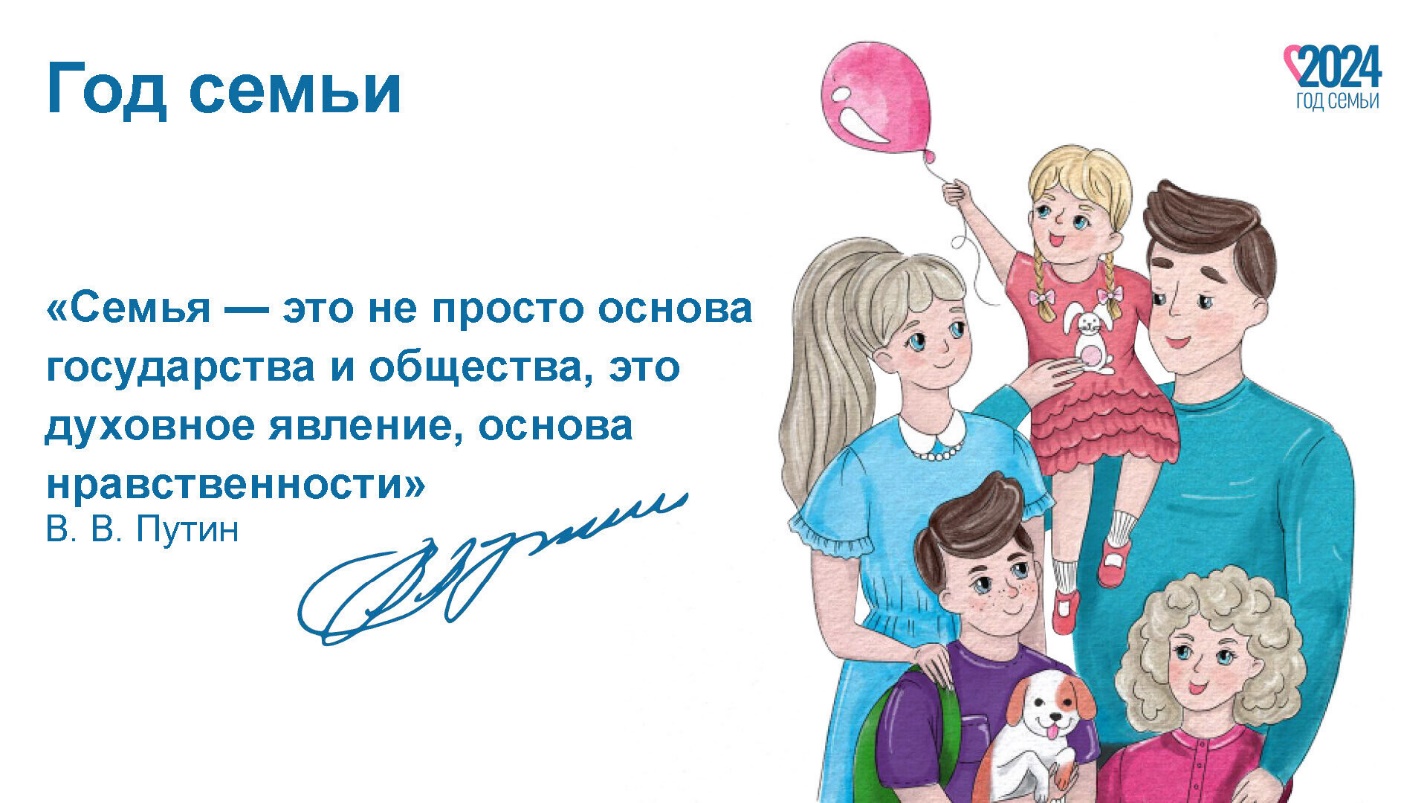 Главный праздник, конечно, Всероссийский день семьи, любви и верности – 8 июля. 19 января - День супруга 21 января - Всемирный день объятий 22 января – день дедушки  12 февраля - Международный день брачных агентств 15 февраля - Всемирный день православной молодежи 17 февраля - День спонтанного проявления доброты 23 февраля - День защитника Отечества 3 марта - День Бабушек (в первое воскресенье марта) 8 марта - Международный женский день 20 марта - Международный день счастья 25 марта - День добрых дел Апрель 10 апреля - День братьев и сестер 24 апреля - Международный день солидарности молодежи 25 апреля - День дочери 12 мая - День матери в мире (в 2-е воскресенье мая) 15 мая - Международный день семей 31 мая - День соседей (в последнюю пятницу мая) 1 июня - Всемирный день родителей 18 июня - Всемирный день гармонии 16 июня - День отца в мире (в 3-е воскресенье июня)  27 июня - День молодежи России  8 июля - Всероссийский день семьи, любви и верности 26 июля - День дяди и тети  12 августа - Международный день молодежи 28 августа - День второй половинки  8 сентября - День посиделок на кухне 11 сентября - Праздник ласкового обращения 11 сентября - Всемирный день папы 12 сентября - День семейного общения 20 сентября - День устраивания спонтанных чаепитий  1 октября - День пожилых людей 8 октября - День солнечных улыбок 14 октября - День домашнего кино 17 октября - День посиделок при свечах 27 октября - Международный день тёщи (в 4-е воскресенье октября) 28 октября - День бабушек и дедушек в России  5 ноября - День рассматривания старых фотографий 2 ноября - Всемирный день мужчин (в 1-ю субботу ноября) 13 ноября - Всемирный день доброты 19 ноября - Международный мужской день 22 ноября - День сыновей 24 ноября - День матери в России (в последнее воскресенье ноября) Также не стоит забывать о традиционных праздниках, которые принято встречать в кругу семьи: Новый год - 31 декабря, Рождество - 7 января православное и 25 декабря у католиков, Старый Новый год – 14 января,  Масленница - плавающая дата, февраль-март, Пасха - плавающая дата, празднуется в апреле-мае, Дни рождения членов семьи, Дни свадеб членов семьи.